Publicado en España el 22/05/2018 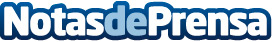 Si se quiere saber de Cloud, se tiene que saber de Amazon Web Services, según JMG Virtual ConsultingAWS ofrece prestaciones para cargas de trabajo de Infrastructure-as-a-Service (IaaS), Platform-as-a-Service (PaaS) y Software-as-as-Service (SaaS), conDatos de contacto:David Porquicho911 413 462Nota de prensa publicada en: https://www.notasdeprensa.es/si-se-quiere-saber-de-cloud-se-tiene-que-saber Categorias: Nacional Programación Hardware E-Commerce Software Ciberseguridad Consultoría http://www.notasdeprensa.es